Fubo TV Adds NHL, MLB NetworksThe additions mean that Fubo now offers access to every professional sports league channel. NHL Network and MLB Network feature live games, studio shows, original programming, on-site coverage at signature events, highlights and analysis.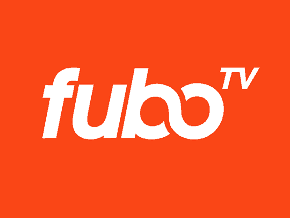 MediaPost 3.9.20https://www.mediapost.com/publications/article/348204/fubo-tv-adds-nhl-mlb-networks.html?utm_source=Listrak&utm_medium=Email&utm_term=Fubo+TV+Adds+NHL%2c+MLB+Networks&utm_campaign=Adobe+Withdraws+From+NAB+Show